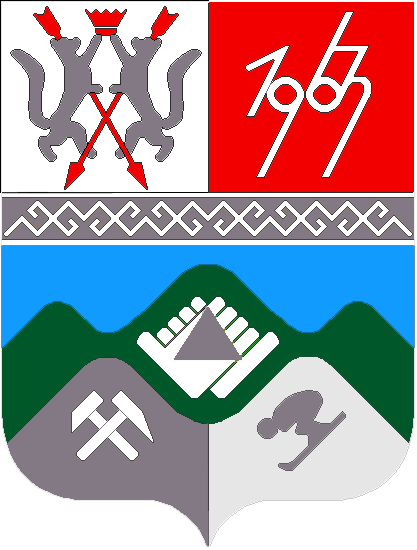 КЕМЕРОВСКАЯ ОБЛАСТЬ - КУЗБАССТАШТАГОЛЬСКИЙ МУНИЦИПАЛЬНЫЙ РАЙОНАДМИНИСТРАЦИЯ  ТАШТАГОЛЬСКОГО МУНИЦИПАЛЬНОГО РАЙОНАПОСТАНОВЛЕНИЕот    «27» марта 2020 г.  № 342-п   Порядок составления, утверждения и ведения бюджетных смет казенных учреждений Таштагольского муниципального районаВ соответствии со статьями 158, 161, 162, 221 Бюджетного кодекса Российской Федерации и приказом Министерства финансов Российской Федерации от 14.02.2018 № 26н «Об общих требованиях к порядку составления, утверждения и ведения бюджетных смет казенных учреждений», администрация Таштагольского муниципального района постановляет:1. Утвердить Порядок составления, утверждения и ведения бюджетных смет казенных учреждений Таштагольского муниципального района согласно приложению.2. Постановление администрации Таштагольского района от 12.11.2010 № 922-п «О порядке составления, утверждения и ведения бюджетных смет казенных учреждений Таштагольского района» считать утратившим силу с момента вступления в силу настоящего постановления.3. Пресс-секретарю Главы Таштагольского муниципального района (М.Л. Кустова) разместить настоящее постановление на официальном сайте Администрации «Таштагольского муниципального района» в информационно-телекоммуникационной сети «Интернет».4.  Контроль за исполнением настоящего постановления возложить на Заместителя Главы Таштагольского муниципального района по экономике С.Е. Попова.5. Настоящее постановление вступает в силу с момента подписания.Глава Таштагольскогомуниципального района                                                                  В.Н. Макута	Приложениек постановлению администрацииТаштагольского муниципального районаот                   2020 года №     -пПорядоксоставления, утверждения и ведения бюджетных смет муниципальных казенных учреждений Таштагольского муниципального районаОбщие положения1.1. Настоящий Порядок составления, утверждения и ведения бюджетных смет муниципальных казенных учреждений Таштагольского муниципального района (далее - Порядок) разработан в соответствии со статьей 158,161, 162, 221 Бюджетного кодекса Российской Федерации, а также Приказом Министерства финансов Российской Федерации от 14.02.2018 №26н «Об общих требованиях к порядку составления, утверждения и ведения бюджетных смет казенных учреждений».1.2. Настоящий Порядок устанавливает для муниципальных казенных учреждений Таштагольского муниципального района (далее - учреждения) требования к составлению, утверждению и ведению бюджетных смет.2. Порядок составления и утверждения бюджетных смет2.1. Бюджетные сметы составляются в целях установления объема и распределения направлений расходования средств бюджета Таштагольского муниципального района на очередной финансовый год и плановый период.Показатели бюджетной сметы должны соответствовать доведенным лимитам бюджетных обязательств на принятие и исполнение бюджетных обязательств по выполнению функций учреждениями (далее – лимиты бюджетных обязательств).2.2. Учреждения в течение 10 дней со дня получения уведомления о лимитах бюджетных обязательств составляют бюджетную смету по установленной форме в соответствии с приложением №1 к настоящему Порядку.2.3. Показатели бюджетной сметы формируются в разрезе кодов классификации расходов бюджетов бюджетной классификации Российской Федерации с детализацией по кодам подгрупп и (или) элементов видов расходов классификации расходов бюджетов, статей и подстатей классификации операций сектора государственного управления.Учреждение вправе дополнительно детализировать показатели сметы по кодам аналитических показателей.2.4. Бюджетная смета составляется учреждениями на основании обоснований (расчетов) плановых сметных показателей, являющихся неотъемлемой частью сметы.Обоснования (расчеты) плановых сметных показателей составляются в процессе формирования проекта решения о бюджете на очередной финансовый год и плановый период.2.5. Составленная бюджетная смета подписывается (с расшифровкой подписи) руководителем учреждения и исполнителем документа, проставляется дата подписания сметы, заверяется печатью учреждения и направляется главному распорядителю бюджетных средств на согласование.К бюджетной смете, представленной на утверждение, прилагаются обоснования (расчеты) плановых сметных показателей, использованных при формировании сметы по форме согласно приложению №1 к настоящему Порядку.2.6. В целях формирования сметы учреждения на очередной финансовый год и плановый период на этапе составления проекта бюджета учреждение составляет проект сметы на очередной финансовый год по установленной форме в соответствии с приложением №1 к настоящему Порядку.2.7. Главный распорядитель бюджетных средств рассматривает бюджетную смету на предмет соответствия показателей сметы лимитам бюджетных обязательств, правильности произведенных расчетов, правильности отнесения расходов по кодам бюджетной классификации Российской Федерации и направляет на утверждение руководителю.При выявлении несоответствия показателей бюджетной сметы утвержденным лимитам бюджетных обязательств бюджетная смета возвращается учреждению для устранения замечаний и повторно представляется учреждением на утверждение в течение 5 рабочих дней.2.8. Бюджетная смета составляется в рублях.Требования к ведению бюджетных смет3.1. Ведением бюджетной сметы является внесение изменений в бюджетную смету в пределах, доведенных учреждению в установленном порядке объемов соответствующих лимитов бюджетных обязательств.3.2. Изменения показателей сметы составляются учреждением в соответствии с приложением №2 к настоящему Порядку.Внесение изменений в смету осуществляется путем утверждения изменений показателей – сумм увеличения отражается со знаком «плюс» или уменьшения объемов сметных назначений, отражающихся со знаком «минус».3.3. Учреждение обязано составить и предоставить на утверждение уточненную бюджетную смету в случае:- утверждения в текущем финансовом году дополнительных лимитов бюджетных обязательств по кодам классификации расходов бюджетов (разделов, подразделов, целевых статей, видов расходов, относящихся к расходам бюджета);- изменения кодов классификации расходов бюджетов;- изменение назначения лимитов бюджетных обязательств.3.4. Внесение изменений в смету, требующее изменения показателей бюджетной росписи главного распорядителя средств бюджета и лимитов бюджетных обязательств, утверждается после внесения в установленном порядке изменений в бюджетную роспись главного распорядителя средств бюджета и лимиты бюджетных обязательств.3.5. По уменьшаемым бюджетным ассигнованиям учреждения принимают письменные обязательства о недопущении образования кредиторской задолженности.3.6. Учреждения осуществляют операции по расходованию средств бюджета в соответствии с утвержденными бюджетными сметами.